................................................................                   	     ...............……………….................….                   /pieczęć Pracodawcy/                                                                                        /miejscowość, data/		Powiatowy Urząd Pracy w MiechowieWNIOSEK O ORGANIZOWANIE PRAC INTERWENCYJNYCHPodstawa prawna:ustawa z dnia 20 kwietnia 2004 r. o promocji zatrudnienia i instytucjach rynku pracy,rozporządzenie Ministra Pracy i Polityki Społecznej z dnia 24 czerwca 2014 r. w sprawie organizowania prac interwencyjnych i robót publicznych oraz jednorazowej refundacji kosztów z tytułu opłaconych składek na ubezpieczenia społeczne),rozporządzenie Komisji (UE) nr 1407/2013 z dnia 18 grudnia 2013 r. w sprawie stosowania art. 107 i 108 Traktatu o funkcjonowaniu Unii Europejskiej do pomocy de minimis (Dz. Urz. UE L 352 z 24.12.2013, str. 1),rozporządzenie Komisji (UE) nr 1408/2013 z dnia 18 grudnia 2013 r. w sprawie stosowania art. 107 i 108 Traktatu o funkcjonowaniu Unii Europejskiej do pomocy de minimis w sektorze rolnym (Dz. Urz. UE L 352 z 24.12.2013 str.9),ustawa z dnia 30 kwietnia 2004 r. o postępowaniu w sprawach dotyczących pomocy publicznej.,I. DANE DOTYCZĄCE WNIOSKODAWCY1. Nazwa Pracodawcy .........................................................................................................................................................2. Adres siedziby Pracodawcy ............................................................................................................................................3. Forma organizacyjno –prawna Pracodawcy ...................................................................................................................    na podstawie:    wpisu do ewidencji działalności gospodarczej / CEIDG         wpisu do KRS   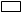                                   statutu                                                                                      ustawy, rozporządzenia4. Data rozpoczęcia działalności  __ __  __ __  __ __ __ __ 5. Forma opodatkowania…………………………………...6. Regon  __ __ __ __ __ __ __ __ __ , NIP  __ __ __ - __ __ __ - __ __ - __ __ , EKD / PKD __ __ . __ __  7. Wysokość składki na ubezpieczenie wypadkowe (%) __ , __ __ .8. Imię, nazwisko oraz stanowisko służbowe osoby uprawnionej do podpisania umowy ………........................................9. Imię, nazwisko osoby wyznaczonej do kontaktu z tut. Urzędem....................................................................................10. Telefon ................................................. Faks .................................................E–mail ..................................................11. Stan zatrudnienia na dzień złożenia wniosku w przeliczeniu na pełny wymiar czasu pracy wynosi:……..…….etatów12. Konto bankowe wnioskodawcy:  __ __-__ __ __ __-__ __ __ __-__ __ __ __-__ __ __ __-__ __ __ __-__ __ __ __II. DANE DOTYCZĄCE ORGANIZACJI PLANOWANYCH PRAC INTERWENCYJNYCH1. Miejsce wykonywania pracy przez bezrobotnego ………………………………..............................................................2. Rodzaj prac, które mają być wykonywane przez skierowanego bezrobotnego ……………………….……………………..……………………………………………..……………………………………………….……………………………………………………………………………3. Proponowany okres zatrudnienia  - znakiem X proszę zaznaczyć wybrany wariant:       refundacja  przez okres do 6 miesięcy, a następnie utrzymanie w zatrudnieniu skierowanego bezrobotnego         przez okres kolejnych 3 miesięcy po zakończeniu refundacji oraz deklaracja dalszego zatrudnienia        na….… miesiąc/e      refundacja przez okres do 12 miesięcy, a następnie utrzymanie w zatrudnieniu skierowanego bezrobotnego         przez okres kolejnych  6 miesięcy po zakończeniu refundacji oraz deklaracja dalszego zatrudnienia        na….… miesiąc/e      refundacja możliwa dla osób powyżej 50 roku życia przez okres do 24 miesięcy a następnie utrzymanie 
         w zatrudnieniu skierowanego bezrobotnego przez okres kolejnych  6 miesięcy po zakończeniu refundacji oraz            deklaracja dalszego zatrudnienia  na….… miesiąc/e.Wnioskowana wysokość refundowanych kosztów poniesionych na wynagrodzenia z tytułu zatrudnienia kierowanego bezrobotnego  /miesięcznie/ ………………..……….III. OŚWIADCZENIE WNIOSKODAWCYNie zalegam / Zalegam* w dniu złożenia wniosku z zapłatą wynagrodzeń pracownikom, należnych składek 
na ubezpieczenia społeczne, ubezpieczenie zdrowotne, Fundusz Pracy, Fundusz Gwarantowanych Świadczeń Pracowniczych oraz innych danin publicznychNie posiadam / Posiadam* w dniu złożenia wniosku nieuregulowanych w terminie zobowiązań cywilnoprawnych.Jestem / Nie jestem* beneficjentem pomocy de minimis.Beneficjentem pomocy de minimis może być podmiot prowadzący działalność gospodarczą, do której mają zastosowanie reguły konkurencji określone w przepisach części trzeciej tytułu VII rozdziału 1 TFUE, który jest uprawniony do otrzymania  pomocy.Zobowiązuję się do niezwłocznego powiadomienia Urzędu Pracy jeżeli w okresie od dnia złożenia wniosku do dnia podpisania umowy zmianie ulegnie stan prawny lub faktyczny wskazany w dniu złożenia wniosku, w tym dotyczący otrzymanej pomocy de minimis z  innych źródeł.Wypłata wynagrodzeń następuje w terminie  (znakiem X proszę zaznaczyć właściwe):             od pierwszego do ostatniego dnia miesiąca za miesiąc bieżący              do 10 dnia miesiąca, za miesiąc poprzedniOtrzymałem / Nie otrzymałem* pomoc de minimis w roku, w którym ubiegam się o pomoc, oraz w ciągu 2 poprzedzających go lat.W przypadku otrzymania pomocy, do niniejszego wniosku należy dołączyć:a/   wszystkie zaświadczenia o pomocy de minimis otrzymane w roku bieżącym oraz w ciągu 2 poprzedzających go lat albob/ oświadczenie o wielkości pomocy de minimis otrzymanej w tym okresie (załącznik nr 3 do wniosku)Otrzymałem / Nie otrzymałem*  pomocy publicznej otrzymanej w odniesieniu do tych samych kosztów kwalifikujących się do objęcia pomocą, na pokrycie których ma być przeznaczona pomoc de minimis.W przypadku otrzymania pomocy, do niniejszego wniosku należy dołączyć:a/   oświadczenie o wielkości i przeznaczeniu pomocy publicznej otrzymanej w odniesieniu do tych samych kosztów kwalifikujących się do objęcia pomocą, na pokrycie których ma być przeznaczona pomoc de minimis.Świadomy/i odpowiedzialności karnej oświadczam/y, że dane zawarte w niniejszym wniosku są zgodne z prawdą.Klauzula informacyjna dla osób, których dane osobowe zawarte są we wniosku i od momentu jego złożenia będą przetwarzane w Powiatowym Urzędzie Pracy w Miechowie.Wypełniając obowiązek prawny uregulowany zapisami  rozporządzenia Parlamentu Europejskiego  i Rady (UE) 2016/679 z dnia 27 kwietnia 2016 r. w sprawie ochrony osób fizycznych w związku   z przetwarzaniem danych osobowych i w sprawie swobodnego przepływu takich danych oraz uchylenia dyrektywy 95/46/WE (ogólne rozporządzenie o ochronie danych), zwanego dalej jako „RODO”, informujemy że:Administratorem Danych Osobowych osób wymienionych we wniosku jest Powiatowy Urząd Pracy w Miechowie mający siedzibę w Miechowie ( 32- 200) przy ul. Sienkiewicza 27, który jest reprezentowany przez Dyrektora Powiatowego Urzędu Pracy w Miechowie.Można się z nim skontaktować w następujący sposób:- listownie: ul. Sienkiewicza Nr 27, 32- 200 Miechów,- przez e- mail krmi@praca.gov.pl- telefonicznie: (41)38325-01,02.Administrator wyznaczył Inspektora Ochrony Danych (IOD), z którym można skontaktować się  poprzez e- mail  iod@synergiaconsulting.pl, telefonicznie pod numerem 500 610 605 lub pisemnie na adres siedziby Urzędu. Z inspektorem ochrony danych  można się kontaktować we wszystkich sprawach dotyczących przetwarzania przez Urząd danych osobowych oraz korzystania z praw związanych z tym przetwarzaniem danych.Pełna treść klauzuli informacyjnej znajduje się w siedzibie Urzędu oraz na stronie internetowej www.miechow.praca.gov.pl w dziale Urząd – Ochrona danych osobowych .                                         	   ............................................................................./podpis i pieczątka Pracodawcy             lub innej osoby upoważnionej/Załączniki :Załącznik nr 1 - zgłoszenie krajowej oferty pracy (oferta pracy subsydiowanej),Załącznik nr 2 - Formularz informacji przedstawianych przy ubieganiu się o pomoc de minimis.              – formularz dostępny na stronie internetowej miechow.praca.gov.pl (w przypadku wnioskodawców                 będących beneficjentem pomocy).Załącznik nr 3 – oświadczenie o pomocy de minimis (tylko w przypadku jej otrzymania w ciągu ostatnich 3 lat                      podatkowych).Kopię umowy spółki (w przypadku spółek cywilnych).UWAGA: Oświadczenia winny być podpisane przez umocowanego przedstawiciela lub przedstawicieli wnioskodawcy, upoważnionego do podejmowania zobowiązań w jego imieniu, zgodnie z wpisem o reprezentacji 
w stosownym dokumencie, uprawniającym do występowania w obrocie prawnym lub udzielonym pełnomocnictwem. Pełnomocnictwo winno być dołączone do wniosku, o ile nie wynika to z innych dokumentów załączonych przez wnioskodawcę.W przypadku gdy wniosek jest nieprawidłowo wypełniony lub niekompletny, zostanie wyznaczony wnioskodawcy 
co najmniej  7-dniowy termin na jego uzupełnienie. Wnioski nieuzupełnione we wskazanym terminie pozostawia się 
bez rozpatrzenia.UWAGA poniższe oświadczenie wypełniają wyłącznie przedsiębiorcy.Oświadczenie o niepodleganiu sankcjom w związku z agresją Federacji Rosyjskiej na UkrainęOświadczam, że nie jestem związany z osobami lub podmiotami, względem których stosowane są środki sankcyjne nałożone w związku z agresją Federacji Rosyjskiej na Ukrainę, i które figurują na stosownych listach, zarówno unijnych, jak i krajowych oraz że sam nie znajduję się na takiej liście.…………….…………………….…………………………………………………..Pieczątka i podpis, z podaniem imienia i nazwiska przedsiębiorcy lub              osoby (osób) uprawnionej (uprawnionych) w imieniu podmiotuNiniejsze oświadczenie o niepodleganiu sankcjom służy stosowaniu:1. rozporządzenia Rady (WE) nr 765/2006 z dnia 18 maja 2006 r. dotyczącego środków ograniczających w związku z sytuacją na Białorusi i udziałem Białorusi w agresji Rosji wobec Ukrainy;2. rozporządzenia Rady (UE) nr 269/2014 z dnia 17 marca 2014 r. w sprawie środków ograniczających w odniesieniu do działań podważających integralność terytorialną, suwerenność i niezależność Ukrainy lub im zagrażających;3. rozporządzenia Rady (UE) nr 833/2014 z dnia 31 lipca 2014 r. dotyczącego środków ograniczających w związku z działaniami Rosji destabilizującymi sytuację na Ukrainie.Listy osób i podmiotów, względem których stosowane są środki sankcyjne znajdują się w załącznikach do regulacji unijnych oraz w rejestrze zamieszczonym na stronie Biuletynu Informacji Publicznej Ministerstwa Spraw Wewnętrznych i Administracji.------------------------------------------------------------------------------------------------------------------------------------------------------------Wypełnia Urząd Pracyuwagi:.....................................................................................................................................................................................................................................................................................................................................................................................................................................................................................................................................										podpis pracownika PUPDecyzja Dyrektora PUPAkceptuję / nie akceptuję wniosek do realizacji..............................................						        ...................................................................	data      				                                                                              podpis i pieczęć DyrektoraPracodawca został poinformowany w dniu .................................... o sposobie rozpatrzenia wniosku.......................................................................										podpis pracownika PUPWeryfikacji wnioskodawcy w związku z art. 1 i art. 7 ustawy z dnia 13 kwietnia 2022 r. o szczególnych rozwiązaniach w zakresie przeciwdziałania wspieraniu agresji na Ukrainę oraz służących ochronie bezpieczeństwa narodowego  dokonano w dniu ………………………….. wynik:  WIDNIEJE/NIE WIDNIEJE………………………………..………podpis pracownika PUPNazwa stanowiska pracyLiczba bezrobotnych proponowanychdo zatrudnieniaWysokość proponowanego wynagrodzenie/brutto/Wykształcenie Niezbędne lub pożądane kwalifikacje